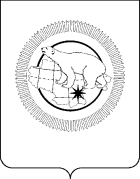 П Р И К А ЗВ целях приведения нормативного правового акта Департамента социальной политики Чукотского автономного округа в соответствие с законодательством Российской Федерации,ПРИКАЗЫВАЮ:1. Внести в приказ Департамента социальной политики Чукотского автономного округа от 16 июня 2017 года № 1210 «Предоставление компенсации стоимости путевок в оздоровительные лагеря, в санаторно-курортные организации при наличии медицинских показаний и проезда в случае самостоятельного приобретения путевок и оплаты проезда опекунами (попечителями), приемными родителями или патронатными воспитателями детей-сирот и детей, оставшихся без попечения родителей, или лицами из числа детей-сирот и детей, оставшихся без попечения родителей» следующие изменения:приложение изложить в редакции согласно приложению к настоящему приказу.2. Контроль за исполнением настоящего приказа оставляю за собой. Вставить ЭППриложение к приказу 
Департамента социальной политики Чукотского автономного округаот «___» _________ № ____«Приложение к приказу 
Департамента социальной политики Чукотского автономного округаот 16 июня 2017 года № 1210«АДМИНИСТРАТИВНЫЙ РЕГЛАМЕНТ
Департамента социальной политики Чукотского автономного округа по предоставлению государственной услуги «Предоставление компенсации стоимости путевок в оздоровительные лагеря, в санаторно-курортные организации при наличии медицинских показаний и проезда в случае самостоятельного приобретения путевок и оплаты проезда опекунами (попечителями), приемными родителями или патронатными воспитателями детей-сирот и детей, оставшихся без попечения родителей, или лицами из числа детей-сирот и детей, оставшихся без попечения родителей»1. Общие положения1.1. Административный регламент Департамента социальной политики Чукотского автономного округа по предоставлению государственной услуги "Предоставление компенсации стоимости путевок в оздоровительные лагеря, в санаторно-курортные организации при наличии медицинских показаний и проезда в случае самостоятельного приобретения путевок и оплаты проезда опекунами (попечителями), приемными родителями или патронатными воспитателями детей-сирот и детей, оставшихся без попечения родителей, или лицами из числа детей-сирот и детей, оставшихся без попечения родителей" (далее – Административный регламент, государственная услуга) разработан в целях повышения качества исполнения и доступности предоставления государственной услуги по предоставлению компенсации стоимости путевок в оздоровительные лагеря, в санаторно-курортные организации при наличии медицинских показаний и проезда в случае самостоятельного приобретения путевок и оплаты проезда опекунами (попечителями), приемными родителями или патронатными воспитателями детей-сирот и детей, оставшихся без попечения родителей, или лицами из числа детей-сирот и детей, оставшихся без попечения родителей (далее – компенсация), повышения эффективности деятельности органов исполнительной власти, создания комфортных условий для участников отношений, возникающих в ходе предоставления государственной услуги, и определяет стандарт предоставления государственной услуги, состав, последовательность и сроки выполнения административных процедур, требования к порядку их выполнения, формы контроля за исполнением Административного регламента, досудебный (внесудебный) порядок обжалования решений и действий (бездействия) органа, предоставляющего государственную услугу, а также должностных лиц.1.2. На предоставление государственной услуги имеют право граждане (при наличии медицинских показаний):1) дети-сироты и дети, оставшиеся без попечения родителей (в случае самостоятельного приобретения путевок и оплаты проезда опекунами (попечителями), приемными родителями или патронатными воспитателями);2) лица из числа детей-сирот и детей, оставшихся без попечения родителей (далее – лица из числа детей-сирот).При обращении за предоставлением государственной услуги гражданам, указанным в подпункте 1 настоящего пункта, компенсация предоставляется одному из законных представителей ребёнка-сироты или ребёнка, оставшегося без попечения родителей (далее – дети-сироты).1.3. В качестве заявителя с заявлением о предоставлении государственной услуги имеют право обратиться лица, указанные в пункте 1.2 раздела 1 настоящего Административного регламента, а также их представители.1.4. Департамент социальной политики Чукотского автономного округа при предоставлении государственной услуги осуществляет информационное взаимодействие в качестве поставщика и потребителя информации с Единой государственной информационной системой социального обеспечения.2. Стандарт предоставления государственной услуги2.1. Наименование государственной услугиГосударственная услуга, предоставляемая в рамках настоящего Административного регламента, именуется «Предоставление компенсации стоимости путевок в оздоровительные лагеря, в санаторно-курортные организации при наличии медицинских показаний и проезда в случае самостоятельного приобретения путевок и оплаты проезда опекунами (попечителями), приемными родителями или патронатными воспитателями детей-сирот и детей, оставшихся без попечения родителей, или лицами из числа детей-сирот и детей, оставшихся без попечения родителей».2.2. Наименование органа, предоставляющего государственную услугу2.2.1. Предоставление государственной услуги осуществляется Департаментом социальной политики Чукотского автономного округа (далее – Департамент), Отделами социальной поддержки населения Управления социальной поддержки населения Департамента в районах, городе Анадыре, действующими как обособленные структурные подразделения (далее – Отделы), а также через подведомственное учреждение Департамента – Государственное казённое учреждение Чукотского автономного округа «Многофункциональный центр предоставления государственных и муниципальных услуг Чукотского автономного округа» (далее – МФЦ).2.2.2. В организации предоставления государственных услуг (в части приёма заявления и документов) также участвуют пункты социального обслуживания, действующие как структурные единицы Государственного бюджетного учреждения «Чукотский окружной комплексный Центр социального обслуживания населения» (далее – пункты социального обслуживания).2.3. Результат предоставления государственной услуги2.3.1. Результатом предоставления государственной услуги, является:1) принятие решения о предоставлении государственной услуги заявителям, указанным в пункте 1.2 раздела 1 настоящего Административного регламента;2) принятие решения об отказе в предоставлении государственной услуги заявителям, указанным в пункте 1.2 раздела 1 настоящего Административного регламента.2.3.2. Решение о предоставлении (об отказе в предоставлении) государственной услуги направляется заявителю способом, выбранным им при подаче заявления, в том числе может быть предоставлено в форме электронного документа.2.4. Срок предоставления государственной услуги2.4.1. Решение о предоставлении компенсации или отказе в её предоставлении принимается Департаментом в течение 10 дней со дня получения заявления и прилагаемых к нему документов из Отдела.2.4.2. Уведомление о принятом решении направляется Департаментом заявителю не позднее пяти дней со дня принятия соответствующего решения.2.4.3. Общий срок предоставления государственной услуги составляет 30 дней.2.5. Правовые основания для предоставления государственной услугиПредоставление государственной услуги осуществляется в соответствии с:Федеральным законом от 27 июля 2010 года № 210-ФЗ № «Об организации предоставления государственных и муниципальных услуг» («Российская газета», 30.07.2010 № 168) (далее – Федеральный закон «Об организации предоставления государственных и муниципальных услуг»);Постановлением Правительства Чукотского автономного округа от 28 августа 2009 года № 248 «Об утверждении структуры, предельной штатной численности и Положения о Департаменте социальной политики Чукотского автономного округа» («Ведомости» № 35 (413) – приложение к газете «Крайний Север» № 35 (1689) от 04.09.2009);Федеральным законом от 21 декабря 1996 года № 159-ФЗ «О дополнительных гарантиях по социальной поддержке детей-сирот и детей, оставшихся без попечения родителей» («Собрание законодательства Российской Федерации» 23.12.1996, № 52, ст. 5880);Законом Чукотского автономного округа от 12 сентября 2016 года № 91-ОЗ «О дополнительных мерах по социальной поддержке детей-сирот и детей, оставшихся без попечения родителей, лиц из числа детей-сирот и детей, оставшихся без попечения родителей, лиц, потерявших в период обучения обоих родителей или единственного родителя, и порядке их реализации на территории Чукотского автономного округа»;Постановлением Правительства Чукотского автономного округа от 11 января 2017 года № 8 «Об утверждении Порядка компенсации стоимости путевок в оздоровительные лагеря, в санаторно-курортные организации при наличии медицинских показаний и проезда в случае самостоятельного приобретения путевок и оплаты проезда опекунами (попечителями), приемными родителями или патронатными воспитателями детей-сирот и детей, оставшихся без попечения родителей, или лицами из числа детей-сирот и детей, оставшихся без попечения родителей».2.6. Исчерпывающий перечень документов, необходимых в соответствии с законодательными или иными нормативными правовыми актами для предоставления государственной услуги, с разделением на документы и информацию, которые заявитель должен представить самостоятельно, и документы, которые заявитель вправе представить по собственной инициативе, так как они подлежат представлению в рамках межведомственного взаимодействия2.6.1. Для получения государственной услуги заявителем представляются следующие документы:1) заявление в форме электронного документа с использованием федеральной государственной информационной системы «Единый портал государственных и муниципальных услуг (функций)» (далее – Единый портал), регионального портала государственных и муниципальных услуг (далее – Региональный портал) или заявление на бумажном носителе, оформленное в одном экземпляре по форме, установленной приложением 1 к настоящему Административному регламенту;2) копия документа, удостоверяющего личность заявителя;3) копии документов, удостоверяющих личность и полномочия представителя заявителя;4) копия свидетельства о рождении (паспорта) ребенка;5) справка для получения путевки на санаторно-курортное лечение формы № 070/у, утверждённая приказом Министерства здравоохранения Российской Федерации от 15 декабря 2014 года № 834н «Об утверждении унифицированных форм медицинской документации, используемых в медицинских организациях, оказывающих медицинскую помощь в амбулаторных условиях, и порядков по их заполнению»;6) отрывной талон от документа (путевки), подтверждающий отдых ребенка в оздоровительном лагере, санаторно-курортной организации;7) документы, подтверждающие факт оплаты путевки (договор на приобретение путевки в оздоровительном лагере, санаторно-курортной организации и кассовый чек, приходный кассовый ордер, квитанция об оплате);8) проездные документы (включая страховой взнос на обязательное личное страхование пассажиров на транспорте, оплату услуг по оформлению проездных документов, выданных соответствующей транспортной организацией, осуществляющей перевозку, или ее уполномоченным агентом, предоставление в поездах постельных принадлежностей).2.6.2. В случае обращения законного представителя ребенка-сироты одновременно с документами, указанными в пункте 2.6.1 настоящего подраздела, предоставляются:1) копия выписки из решения органов опеки и попечительства об установлении над ребенком опеки (попечительства);2) документ, подтверждающий статус опекуна (попечителя).2.6.3. В случае обращения лица из числа детей-сирот одновременно с документами, указанными в пункте 2.6.1 настоящего подраздела, предоставляются документы, подтверждающие утрату родительского попечения до совершеннолетия (свидетельство о смерти, решение суда о лишении родителей родительских прав (об ограничении в родительских правах, признании родителей недееспособными, ограниченно дееспособными, безвестно отсутствующими или умершими), справка о нахождении родителей (единственного родителя) под стражей или об отбывании ими наказания в виде лишения свободы, выданная соответствующим учреждением, решение суда об установлении факта отсутствия родительского попечения над ребенком (в том числе в связи с болезнью родителей), справка органов внутренних дел о том, что место нахождения разыскиваемых родителей не установлено).2.6.4. Документы, указанные в пункте 2.6.1 настоящего подраздела, предоставляются заявителем самостоятельно.2.6.5. Документы, указанные в пунктах 2.6.2-2.6.3 настоящего подраздела, не предоставляются заявителем при условии нахождения их копий в составе личных дел, имеющихся в Отделе, в случае их отсутствия – предоставляются заявителем самостоятельно.2.6.6. Датой обращения заявителя о предоставлении государственной услуги является дата регистрации заявления и необходимых документов в Отделе.2.6.7. Документы, представляемые заявителем, должны соответствовать следующим требованиям:1) полномочия представителя заявителя оформлены в соответствии с законодательством Российской Федерации;2) тексты документов написаны разборчиво;3) фамилия, имя и отчество (при наличии) гражданина, его адрес места жительства, номер телефона (при наличии) написаны полностью;4) в документах отсутствуют подчистки, приписки, зачеркнутые слова и иные исправления;5) документы не исполнены карандашом;6) документы не имеют серьезных повреждений, наличие которых допускает неоднозначность истолкования содержания;7) копии документов удостоверены организацией, их выдавшей, либо Отделом, пунктом социального обслуживания, либо в соответствии с Основами законодательства Российской Федерации о нотариате;8) документы, поступившие в виде электронного документа (пакета документов), подписаны усиленной квалифицированной электронной подписью.2.6.8. Копии документов, предусмотренные пунктами 2.6.1-2.6.3 настоящего подраздела, представленные заявителем на личном приёме в пункте социального обслуживания, Отделе, представляются с предъявлением их оригиналов в случае, если они не удостоверены в соответствии с Основами законодательства Российской Федерации о нотариате либо организацией, их выдавшей.2.6.9. Специалисты Отдела, пункта социального обслуживания могут самостоятельно заверять предоставленные копии документов после сверки их с оригиналом.Требовать от граждан документы, не предусмотренные настоящим подразделом, не допускается.2.7. Исчерпывающий перечень оснований для отказа в приеме документов, необходимых для предоставления государственной услугиОснованиями для отказа в приеме заявления и документов, необходимых для предоставления государственной услуги, являются:1) отсутствие полного комплекта документов, предусмотренных пунктами 2.6.1-2.6.3 подраздела 2.6 раздела 2 настоящего Административного регламента;2) несоответствия документов требованиям, предусмотренным пунктом 2.6.8 подраздела 2.6 раздела 2 настоящего Административного регламента;3) несоблюдение установленных статьей 11 Федерального закона от 6 апреля 2011 года № 63-ФЗ «Об электронной подписи» условий признания действительности усиленной квалифицированной электронной подписи, выявленное в результате ее проверки.2.8. Исчерпывающий перечень оснований для отказа в предоставлении государственной услугиОснованиями для отказа в предоставлении государственной услуги являются:1) обращение с заявлением о предоставлении государственной услуги лицом, не относящимся к категории лиц, указанных в пунктах 1.2-1.3 раздела 1 настоящего Административного регламента;2) наличие в представленных заявителем документах недостоверных сведений;3) обращение заявителя за предоставлением компенсации сверх установленной по медицинским показаниям периодичности;4) наступление обстоятельств, влекущих отсутствие оснований для предоставления компенсации (переезд гражданина к месту жительства за пределы Чукотского автономного округа либо его смерть).2.9. Размер платы, взимаемой с заявителя при предоставлении государственной услуги, и способы её взиманияГосударственная услуга предоставляется бесплатно.2.10. Максимальные сроки ожидания в очередиМаксимальный срок ожидания в очереди не должен превышать:1) при подаче заявления о предоставлении государственной услуги – 15 минут;2) при получении результата предоставления государственной услуги лично – 15 минут.2.11. Срок и порядок регистрации заявления заявителя о предоставлении государственной услуги, в том числе в электронной форме2.11.1. Заявление и прилагаемые к нему документы могут быть поданы заявителем в Отдел лично, с помощью почтовой связи либо с использованием Единого портала, Регионального портала, через МФЦ.Заявление и необходимые документы направляются в Отдел посредством почтовой связи способом, позволяющим подтвердить факт и дату отправления. В этом случае к заявлению прилагаются копии необходимых документов, заверенные нотариусом или иным лицом в порядке, установленном статьей 185.1 Гражданского кодекса Российской Федерации и Основами законодательства Российской Федерации о нотариате от 11 февраля 1993 года № 4462-I.2.11.2. При обращении заявителя специалист Отдела:1) принимает заявление и необходимые документы;2) выдает заявителю расписку-уведомление о приеме заявления и необходимых документов (далее – расписка-уведомление) с указанием регистрационного номера и даты приема заявления;3) направляет извещение о дате получения заявления заявителю в случае получения заявления и необходимых документов посредством почтовой связи.2.11.3. Заявление, принятое лично от заявителя, регистрируется Отделом в день его приёма при условии одновременного предъявления (представления) необходимых документов.2.11.4. Заявление, направленное посредством почтовой связи, регистрируется не позднее первого рабочего дня, следующего за днём его получения Отделом с копиями необходимых документов.2.11.5. В случае если к заявлению, принятому лично от заявителя либо направленному посредством почтовой связи, приложены не все необходимые документы, Отдел возвращает заявителю заявление и приложенные к нему документы в срок, установленный пунктом 3.2.3 подраздела 3.2 раздела 3 настоящего Административного регламента. Возврат заявления и приложенных к нему документов осуществляется с указанием причины возврата способом, позволяющим подтвердить факт и дату возврата.2.11.6. Заявление, направленное посредством Единого портала, Регионального портала регистрируется в автоматическом режиме. Специалист Отдела не позднее следующего рабочего дня со дня получения заявления формирует и направляет заявителю электронное уведомление о получении его заявления.2.12. Требования к местам предоставления государственной услуги, услуг, предоставляемых организациями, участвующими в предоставлении государственной услуги2.12.1. Места информирования предназначаются для ознакомления граждан с информационными материалами и оборудуются информационными стендами.2.12.2. Количество мест ожидания определяется исходя из фактической нагрузки и возможностей для их размещения в здании.Места ожидания и приема заявителей должны соответствовать комфортным условиям для граждан и оптимальным условиям труда и деятельности сотрудников.2.12.3. Места для заполнения документов оборудуются стульями, столами (стойками) и обеспечиваются образцами заполнения документов, бланками заявлений и канцелярскими принадлежностями.2.12.4. Рабочее место должностного лица, участвующего в предоставлении государственной услуги, оборудуется телефоном, персональным компьютером с возможностью доступа к информационным базам данных, печатающими и копирующими устройствами.При организации рабочих мест должна быть предусмотрена возможность свободного входа и выхода из помещения при необходимости.2.12.5. В соответствии с законодательством Российской Федерации в целях организации беспрепятственного доступа инвалидов (включая инвалидов, использующих кресла-коляски и собак-проводников) к месту предоставления государственной услуги им обеспечиваются:1) условия беспрепятственного доступа в помещение Департамента, Отдела, пункта социального обслуживания, а также для беспрепятственного пользования транспортом, средствами связи и информации;2) возможность самостоятельного передвижения по территории, на которой расположено помещение Департамента, Отдела, пункта социального обслуживания, а также входа и выхода из него, посадки на транспортное средство и высадки из него, в том числе с использованием кресла-коляски;3) возможность сопровождения инвалидов, имеющих стойкие расстройства функции зрения и самостоятельного передвижения, и оказания им помощи;4) надлежащее размещение оборудования и носителей информации, необходимых для обеспечения беспрепятственного доступа инвалидов в помещения Департамента, Отделов, пунктов социального обслуживания с учетом ограничений их жизнедеятельности;5) возможность дублирования необходимой для инвалидов звуковой и зрительной информации, а также надписей, знаков и иной текстовой и графической информации знаками, выполненными рельефно-точечным шрифтом Брайля;6) возможность допуска сурдопереводчика и тифлосурдопереводчика;7) возможность допуска собаки-проводника в помещение Департамента, Отдела, пункта социального обслуживания при наличии документа, подтверждающего ее специальное обучение, выдаваемого по форме и в порядке, утвержденных приказом Министерства труда и социальной защиты Российской Федерации от 22 июня 2015 г. № 386н;8) соответствующая помощь работников Департамента, Отдела, пункта социального обслуживания в преодолении барьеров, мешающих получению ими государственной услуги наравне с другими лицами.В случае невозможности полностью приспособить помещение Департамента, Отдела, пункта социального обслуживания с учетом потребности инвалида ему обеспечивается доступ к месту предоставления государственной услуги либо, когда это возможно, ее предоставление по месту жительства инвалида или в дистанционном режиме.Порядок обеспечения условий доступности для инвалидов объектов и предоставляемых услуг в сфере труда, занятости и социальной защиты населения, а также оказания им при этом необходимой помощи определен приказом Министерства труда и социальной защиты Российской Федерации от 30 июля 2015 г. № 527н.2.13. Показатели доступности и качества государственной услуги2.13.1. Показателями доступности государственной услуги являются:1) возможность получения государственной услуги своевременно и в соответствии с настоящим Административным регламентом;2) доступность обращения за предоставлением государственной услуги, в том числе лицами с ограниченными физическими возможностями;3) возможность получения полной, актуальной и достоверной информации о порядке предоставления государственной услуги, в том числе с использованием информационно-коммуникационных технологий;4) возможность обращения за государственной услугой различными способами (личное обращение в Отдел, пункт социального обслуживания, посредством Единого портала, Регионального портала или через МФЦ);5) возможность обращения за государственной услугой по месту жительства или месту фактического проживания (пребывания) заявителей;6) количество взаимодействий заявителя с должностными лицами Отдела, пункта социального обслуживания при предоставлении государственной услуги и их продолжительность;7) возможность досудебного рассмотрения жалоб заявителей на решения, действия (бездействие) органа, предоставляющего государственную услугу, пункта социального обслуживания, МФЦ, а также их должностных лиц, государственных служащих, работников.2.13.4. Показателем качества государственной услуги является предоставление государственной услуги в соответствии со стандартом, установленным настоящим Административным регламентом, и удовлетворенность заявителей предоставленной государственной услугой.2.13.5. Взаимодействие заявителя с должностными лицами Отдела, пункта социального обслуживания, МФЦ при предоставлении государственной услуги осуществляется два раза – при представлении в Отдел, пункт социального обслуживания, МФЦ заявления со всеми необходимыми документами для получения государственной услуги и при получении результата предоставления государственной услуги заявителем непосредственно.2.13.6. В случае направления заявления со всеми необходимыми документами посредством почтовой связи взаимодействие заявителя с должностными лицами Отдела осуществляется один раз – при получении результата предоставления государственной услуги заявителем непосредственно.2.13.7. В случае направления заявления посредством Единого портала, Регионального портала взаимодействие заявителя с должностными лицами Отдела осуществляется два раза - при представлении в Отдел всех необходимых документов для получения государственной услуги и при получении результата предоставления государственной услуги заявителем непосредственно либо один раз - в случае получения результата государственной услуги посредством Единого портала, Регионального портала.2.13.8. Продолжительность одного взаимодействия заявителя с должностным лицом Отдела, пункта социального обслуживания при предоставлении государственной услуги не превышает 15 минут.2.14. Порядок информирования о правилах предоставлениягосударственной услуги2.14.1. Информация о месте нахождения, графике работы, часах приема заявителей специалистами и должностными лицами Отделов, а также консультации, в том числе о ходе предоставления государственной услуги, предоставляются при обращении по номерам контактных телефонов, почтовым адресам и адресам электронной почты, указанным в приложении 2 к настоящему Административному регламенту.Сведения о графике (режиме) работы Департамента, Отделов размещаются также при входе в занимаемые ими помещения.2.14.2. Информирование и консультирование заявителей должностными лицами и специалистами Департамента, Отделов по вопросам предоставления государственной услуги осуществляется посредством телефонной, факсимильной, почтовой связи, электронной почты, а также в ходе личного приёма. Информирование осуществляется также посредством публикаций в средствах массовой информации, издания информационных раздаточных материалов (памяток, брошюр, буклетов), размещения необходимой информации на информационных стендах, в сети «Интернет».2.14.3. Информация по вопросам предоставления государственной услуги, а также информация, указанная в пункте 2.14.1 настоящего подраздела, размещается в сети «Интернет» на официальном сайте Чукотского автономного округа по адресу: http://чукотка.рф – Приоритетные направления – Административная реформа – Административные регламенты – Утвержденные Административные регламенты, в Едином портале – www.gosuslugi.ru и на сайте МФЦ (http://mfc87.ru).2.14.4. Информация по вопросам предоставления государственной услуги, а также сведения о ходе ее предоставления могут быть получены заявителем с использованием Единого портала, Регионального портала.Информация на Едином портале, Региональном портале о порядке и сроках предоставления государственной услуги предоставляется заявителю бесплатно.2.15. Иные требования, в том числе учитывающие особенности предоставления государственной услуги в многофункциональных центрах предоставления государственных и муниципальных услуг и особенности предоставления государственной услуги в электронной форме2.15.1. Предоставление государственной услуги в МФЦ осуществляется в соответствии с соглашением о взаимодействии, заключенным между МФЦ и Департаментом.2.15.2. Для получения государственной услуги в электронной форме заявитель направляет соответствующее заявление с приложением документов, установленных подразделом 2.6 раздела 2 настоящего Административного регламента, в форме электронного документа, подписанного усиленной квалифицированной электронной подписью в порядке, установленном Федеральным законом от 6 апреля 2011 года № 63-ФЗ «Об электронной подписи» и Постановлением Правительства Российской Федерации от 25 июня 2012 года № 634 «О видах электронной подписи, использование которых допускается при обращении за получением государственных и муниципальных услуг».2.15.3. В заявлении в электронной форме указывается один из следующих способов получения уведомления о предоставлении (об отказе в предоставлении) государственной услуги:1) в виде бумажного документа, который заявитель получает непосредственно при личном обращении или посредством почтового отправления;2) в форме электронного документа, который направляется заявителю посредством электронной почты. 2.15.4. При предоставлении государственной услуги посредством Единого портала, Регионального портала заявителю обеспечивается возможность:1) получения информации о порядке и сроках предоставления государственной услуги;2) записи на прием в Отдел для подачи заявления и необходимых документов;3) формирования заявления;4) направления заявления и необходимых документов в электронной форме;5) получения сведений о ходе предоставления государственной услуги;6) получения электронного сообщения о результате предоставления государственной услуги;7) осуществления оценки качества предоставления государственной услуги;8) досудебного (внесудебного) обжалования решений и действий (бездействия) органа, предоставляющего государственную услугу, МФЦ, а также их должностных лиц, государственных служащих, работников;9) получения результата государственной услуги в форме электронного документа.2.15.5. При предоставлении государственной услуги посредством Единого портала, Регионального портала заявителю направляется:1) уведомление о приеме и регистрации заявления и необходимых документов;2) уведомление о результатах рассмотрения заявления и необходимых документов.2.15.6. Не допускается отказ в приеме заявления и необходимых документов, а также отказ в предоставлении государственной услуги в случае, если заявление и необходимые документы поданы в соответствии с информацией о сроках и порядке предоставления государственной услуги, размещенной на Едином портале.Запрещается требовать от заявителя совершения иных действий, кроме прохождения идентификации и аутентификации в соответствии с нормативными правовыми актами Российской Федерации.3. Состав, последовательность и сроки выполнения административных процедур (действий), требования к порядку их выполнения, в том числе особенности выполнения административных процедур (действий) в электронной форме3.1. Исчерпывающий перечень административных процедур3.1.1. Предоставление государственной услуги включает в себя следующие административные процедуры:1) прием, проверка и регистрация заявления и документов;2) формирование личного дела;3) принятие решения о предоставлении (об отказе в предоставлении) государственной услуги;4) направление заявителю письменного уведомления о предоставлении (об отказе в предоставлении) государственной услуги;5) выплата компенсации.3.1.2. При обращении заявителя посредством Единого портала, Регионального портала осуществляются следующие административные процедуры:1) получение информации о порядке и сроках предоставления услуги;2) подача и прием запроса и иных документов, необходимых для предоставления государственной услуги;3) прием и регистрация запроса и иных документов, необходимых для предоставления государственной услуги;4) получение заявителем сведений о ходе предоставления государственной услуги;5) получение результата предоставления государственной услуги;6) досудебное (внесудебное) обжалование решений и действий (бездействия) органа, предоставляющего государственную услугу, МФЦ, а также их должностных лиц, государственных служащих, работников.3.2. Прием, проверка и регистрация заявления и документов3.2.1. Основанием для начала административной процедуры является поступление заявления о предоставлении государственной услуги с прилагаемыми к нему документами. Документы подаются в соответствии с подразделом 2.6 раздела 2 настоящего Административного регламента.Юридическим фактом, являющимся основанием для начала административной процедуры приема, проверки и регистрации заявления и прилагаемых документов, является поступившие в Отдел заявление и документы посредством почтового отправления, через Единый портал, Региональный портал, МФЦ либо предоставление заявления и документов в Отдел лично заявителем.3.2.2. При приеме заявления и необходимых документов специалист Отдела:1) сверяет данные представленных документов с данными, указанными в заявлении;2) снимает копии с документов в случае, если представлены подлинники документов;3) заверяет копии документов, подлинники документов возвращает заявителю;4) регистрирует заявление в сроки, предусмотренные пунктами 2.11.3, 2.11.4 подраздела 2.11 раздела 2 настоящего Административного регламента;5) выдает (направляет) заявителю расписку-уведомление с указанием регистрационного номера и даты приема заявления.3.2.3. Специалист Отдела при установлении оснований для отказа в приеме документов, предусмотренных подразделом 2.7 настоящего Административного регламента, уведомляет об этом заявителя, прерывает прием заявления и формирует перечень выявленных препятствий в двух экземплярах. Уведомление, с приложением перечня выявленных препятствий и представленных заявителем документов, должно быть направлено заказным почтовым отправлением с уведомлением о вручении не позднее двух рабочих дней со дня поступления в Отдел документов посредством почтового отправления, а в случае личного обращения заявителя – в течение 15 минут с момента получения заявления и документов.Второй экземпляр перечня остается в Отделе.После получения уведомления заявитель вправе обратиться повторно с обращением о предоставлении государственной услуги, устранив нарушения, которые послужили основанием для отказа в приеме к рассмотрению первичного обращения.3.2.4. Заявитель вправе обратиться за предоставлением государственной услуги через Единый портал, Региональный портал.В случае предоставления заявления в форме электронного документа днем обращения за предоставлением государственной услуги считается дата подачи заявления в форме электронного документа.К заявлению в электронном виде прилагается пакет документов, указанных в пунктах 2.6.1-2.6.3 подраздела 2.6 раздела 2 настоящего Административного регламента.При получении документов в электронной форме в автоматическом режиме осуществляется форматно-логический контроль запроса, проверяется наличие оснований для отказа в приеме документов, указанных в подразделе 2.7 раздела 2 настоящего Административного регламента, а также осуществляются следующие действия:при наличии оснований для отказа в приеме документов, предусмотренных подразделом 2.7 настоящего Административного регламента, специалист Отдела в срок не более трех дней подготавливает письмо о невозможности приема документов от заявителя;при отсутствии основания для отказа в приеме документов, предусмотренных подразделом 2.7 настоящего Административного регламента, заявителю сообщается присвоенный заявителю в электронной форме уникальный номер, по которому в соответствующем разделе Единого портала, Регионального портала заявителю будет представлена информация о ходе выполнения запроса о предоставлении государственной услуги.При поступлении документов, подписанных усиленной квалифицированной электронной подписью, специалист Отдела обязан провести процедуру проверки действительности усиленной квалифицированной электронной подписи, с использованием которой подписано заявление о предоставлении государственной услуги и прилагаемые к нему документы, предусматривающую проверку соблюдения условий, указанных в статье 11 Федерального закона «Об электронной подписи» (далее – проверка усиленной квалифицированной электронной подписи), в порядке, установленном Правилами использования усиленной квалифицированной электронной подписи при обращении за получением государственных и муниципальных услуг, утвержденными Правительством Российской Федерации.В целях обеспечения проверки усиленной квалифицированной электронной подписи допускается к использованию класс средств удостоверяющих центров, соответствующий классу средств усиленной квалифицированной электронной подписи, с использованием которой подписано заявление о предоставлении государственной услуги и прилагаемые к нему документы.При соблюдении установленных условий признания действительности усиленной квалифицированной электронной подписи, специалист Отдела проверяет соответствие представленных электронных документов установленным требованиям.В случае если в результате проверки усиленной квалифицированной электронной подписи будет выявлено несоблюдение установленных условий признания ее действительности, специалист Отдела в течение одного рабочего дня со дня завершения проведения такой проверки принимает решение об отказе в приеме к рассмотрению заявления о предоставлении государственной услуги и прилагаемых к нему документов и направляет заявителю уведомление об этом способом, указанным в  подразделе 2.15 раздела 2 настоящего Административного регламента, с указанием пунктов статьи 11 Федерального закона «Об электронной подписи», которые послужили основанием для указанного решения. Уведомление в электронной форме подписывается усиленной квалифицированной электронной подписью специалистом Отдела, имеющим право электронной подписи.После получения уведомления заявитель вправе обратиться повторно с обращением о предоставлении государственной услуги, устранив нарушения, которые послужили основанием для отказа в приеме к рассмотрению первичного обращения.3.2.5. Результатом административной процедуры является:оформление уведомления об отказе в приеме заявления и документов;регистрация заявления и документов.3.2.6. Способ фиксации результата административной процедуры, в том числе в электронной форме, содержащий указание на формат обязательного отображения административной процедуры: ответственное должностное лицо Отдела регистрирует заявление со всеми необходимыми документами, вносит на Едином портале, Региональном портале сведения о приеме и регистрации заявления со всеми необходимыми документами и передаче их для рассмотрения на следующий этап либо сведения об отказе в приеме заявления и документов. Данные сведения должны быть доступны заявителю на Едином портале, Региональном портале.3.3. Формирование личного дела заявителя3.3.1. Основанием для начала административной процедуры является поступление специалисту Отдела заявления и документов, соответствующих требованиям, установленным подразделом 2.6 раздела 2 настоящего Административного регламента.3.3.2. Специалист Отдела формирует документы в дело заявителя (далее – дело) в следующем порядке:1) заявление о предоставлении государственной услуги;2) оригиналы и (или) копии документов, необходимых для принятия решения о предоставлении государственной услуги.3.3.3. Критериями принятия решения в ходе административной процедуры является наличие сформированного дела, содержащего заявление и документы, соответствующие требованиям подраздела 2.6 раздела 2 настоящего Административного регламента.3.3.4. Результатом административной процедуры является направление специалистом Отдела дела в Департамент (электронной почтой или факсимильной связью с последующим направлением почтовой связью).3.3.5. Способ фиксации административной процедуры – регистрация сформированного пакета документов заявителя в журнале исходящей корреспонденции Отдела.3.3.6. Общий срок административной процедуры не должен превышать пяти дней со дня регистрации заявления и документов заявителя в Отделе.3.4. Принятие решения о предоставлении (об отказе в предоставлении) государственной услуги3.4.1. Основанием для начала административной процедуры является поступление из Отдела дела заявителя специалисту Департамента.3.4.2. Специалист Департамента:1) рассматривает документы дела заявителя;2) готовит проект приказа о предоставлении (отказе в предоставлении) государственной услуги (далее – приказ), уведомления заявителя о предоставлении (отказе в предоставлении) государственной услуги (далее – уведомление);3) направляет проект приказа на согласование в подразделения, чьи сферы ответственности затрагивает документ;4) после согласования передает начальнику Департамента на рассмотрение и подписание.3.4.3. Начальник Департамента:1) при наличии замечаний к представленному проекту приказа и уведомления заявителя возвращает их специалисту Департамента на доработку;2) при отсутствии замечаний по представленным проектам приказа и уведомления подписывает их и передает специалисту Департамента.3.4.4. В день подписания приказа:1) копия приказа и уведомления приобщаются к личному делу заявителя;2) копия приказа направляется для осуществления выплаты компенсации в Финансово-экономическое управление Департамента.3.4.5. Критерием принятия решения в ходе административной процедуры является отсутствие (наличие) оснований для отказа в предоставлении государственной услуги, предусмотренных подразделом 2.8 раздела 2 настоящего Административного регламента.3.4.6. Результатом административной процедуры является:1) в случае принятия решения о предоставлении государственной услуги – подписанные начальником Департамента приказ, уведомление заявителя о предоставлении государственной услуги;2) в случае принятия решения об отказе в предоставлении государственной услуги – подписанные начальником Департамента приказ, уведомление заявителя об отказе в предоставлении государственной услуги.3.4.7. В случае отказа в назначении и выплате компенсации проект уведомления готовится с обязательной ссылкой на одно из оснований для отказа, предусмотренных в подразделе 2.8 раздела 2 настоящего Административного регламента, а также с разъяснением порядка обжалования вынесенного решения в соответствии с разделом 5 настоящего Административного регламента.3.4.8. Способ фиксации административной процедуры – регистрация приказа в журнале по основной деятельности Департамента.3.4.9. Общий срок административной процедуры осуществляется в течение 10 дней со дня поступления из Отдела дела заявителя специалисту Департамента.3.4.10. Выплата компенсации назначается не позднее 15 дней с даты регистрации заявления со всеми необходимыми документами в Отделе.3.4.11. Способ фиксации результата административной процедуры, в том числе в электронной форме, содержащий указание на формат обязательного отображения административной процедуры: момент оформления решения о предоставлении заявителю государственной услуги либо об отказе в предоставлении государственной услуги фиксируются ответственным должностным лицом Отдела на Едином портале, Региональном портале. Данные сведения должны быть доступны заявителю на Едином портале, Региональном портале.3.5. Направление заявителю письменного уведомления о предоставлении (об отказе в предоставлении) государственной услуги3.5.1. В день подписания начальником Департамента приказа о предоставлении (об отказе в предоставлении) государственной услуги, а также уведомления, специалист Департамента направляет заявителю соответствующее уведомление.3.5.2. Критерием принятия решения в ходе административной процедуры является решение о предоставлении (отказе в предоставлении) государственной услуги.3.5.3. Результатом административной процедуры является направление заявителю письменного уведомления о предоставлении (об отказе в предоставлении) государственной услуги.3.5.4. Способ фиксации административной процедуры – регистрация уведомления в журнале исходящей корреспонденции Департамента.3.5.5. Направление заявителю письменного уведомления о предоставлении (отказе в предоставлении) государственной услуги осуществляется не позднее пяти дней со дня принятия соответствующего решения Департаментом.3.6. Выплата компенсации3.6.1. Основанием для начала административной процедуры является поступление специалисту Финансово-экономического управления Департамента копии приказа о предоставлении государственной услуги.3.6.2. Специалист осуществляет перечисление денежных средств заявителю согласно заявления на указанный им счёт, открытый в кредитной организации, или пересылается через организации федеральной почтовой связи.3.6.3. Критерием принятия решения в ходе административной процедуры является наличие приказа Департамента о предоставлении государственной услуги.3.6.4. Результатом административной процедуры является перечисление заявителю компенсации.3.6.5. Фиксация результата административной процедуры производится на бумажном носителе в виде платёжного поручения.3.6.6. Денежные средства перечисляются в течение 15 дней со дня издания приказа.3.6.7. Специалист Отдела в срок не более трех рабочих дней подготавливает письмо о принятом решении о предоставлении государственной услуги с помощью Единого портала, Регионального портала со ссылкой на присвоенный заявителю в электронной форме уникальный номер, по которому в соответствующем разделе Единого портала, Регионального портала заявителю представляется информация о ходе выполнения запроса о предоставлении государственной услуги.3.7. Порядок осуществления административных процедур в электронной форме, в том числе с использованием Единого портала, Регионального портала3.7.1. Предоставление в электронной форме заявителям информации о порядке и сроках предоставления услуги осуществляется посредством Единого портала, Регионального портала в порядке, установленном в подразделе 3.1 раздела 3 настоящего Административного регламента.На Едином портале, Региональном портале в обязательном порядке размещаются следующие сведения:круг заявителей;исчерпывающий перечень документов, необходимых для предоставления государственной услуги, требования к оформлению указанных документов, а также перечень документов, которые заявитель вправе представить по собственной инициативе;результаты предоставления государственной услуги, порядок выдачи документа, являющегося результатом предоставления государственной услуги;срок предоставления государственной услуги;исчерпывающий перечень оснований для приостановления или отказа в предоставлении государственной услуги;о праве заявителя на досудебное (внесудебное) обжалование действий (бездействия) и решений, принятых (осуществляемых) в ходе предоставления государственной услуги;формы заявлений (уведомлений), используемых при предоставлении государственной услуги.3.7.2. Формирование запроса заявителем осуществляется посредством заполнения электронной формы заявления на Едином портале, Региональном портале без необходимости дополнительной подачи заявления в какой-либо иной форме.На Едином портале, Региональном портале размещаются образцы заполнения электронной формы заявления о предоставлении услуги.После заполнения заявителем каждого из полей электронной формы заявления осуществляется автоматическая форматно-логическая проверка сформированного запроса. При выявлении некорректно заполненного поля электронной формы заявления заявитель уведомляется о характере выявленной ошибки и порядке ее устранения посредством информационного сообщения непосредственно в электронной форме заявления.При формировании запроса заявителю обеспечивается:возможность копирования и сохранения заявления;возможность печати на бумажном носителе копии электронной формы заявления;сохранение ранее введенных в электронную форму заявления значений в любой момент по желанию пользователя, в том числе при возникновении ошибок ввода и возврате для повторного ввода значений в электронную форму заявления;заполнение полей электронной формы заявления до начала ввода сведений заявителем с использованием данных, размещенных в федеральной государственной информационной системе «Единая система идентификации и аутентификации в инфраструктуре, обеспечивающей информационно-технологическое взаимодействие информационных систем, используемых для предоставления государственных и муниципальных услуг в электронной форме» (далее – ЕСИА), и сведений, опубликованных на Едином портале, Региональном портале в части, касающейся сведений, отсутствующих в ЕСИА;возможность вернуться на любой из этапов заполнения электронной формы заявления без потери ранее введенной информации;возможность доступа заявителя на Едином портале, Региональном портале к ранее поданным им заявлениям в течение не менее одного года, а также частично сформированных заявок - в течение не менее 3 месяцев.Сформированный и подписанный запрос и иные документы направляются в Отдел посредством Единого портала, Регионального портала.3.7.3 Отдел обеспечивает в электронной форме прием документов, необходимых для предоставления услуги, и регистрацию запроса в срок, указанный в пункте в пункте 3.2.4 подраздела 3.2 настоящего Административного регламента, без необходимости повторного представления на бумажном носителе.После принятия запроса заявителя специалистом Отдела, ответственным за прием документов, статус запроса заявителя в личном кабинете на Едином портале, Региональном портале обновляется до статуса «принято».3.7.4. Информация о ходе предоставления государственной услуги направляется заявителю Отделом в срок, не превышающий одного рабочего дня после завершения выполнения соответствующей административной процедуры, на адрес электронной почты или с использованием средств Единого портала, Регионального портала по выбору заявителя.При предоставлении государственной услуги в электронной форме заявителю направляется:уведомление о приеме и регистрации запроса и иных документов, необходимых для предоставления государственной услуги, содержащее сведения о факте приема запроса и документов, необходимых для предоставления государственной услуги, и начале процедуры предоставления государственной услуги, а также сведения о дате и времени окончания предоставления государственной услуги либо мотивированный отказ в приеме запроса и иных документов, необходимых для предоставления государственной услуги;уведомление о результатах рассмотрения документов, необходимых для предоставления государственной услуги, содержащее сведения о принятии положительного решения о предоставлении государственной услуги и возможности получить результат предоставления государственной услуги либо мотивированный отказ в предоставлении государственной услуги.3.7.5. Результаты предоставления государственной услуги направляются заявителю в порядке, предусмотренном подразделом 3.6 настоящего Административного регламента.3.7.6. Досудебное (внесудебное) обжалование решений и действий (бездействия) органа, предоставляющего государственную услугу, МФЦ, а также их должностных лиц, государственных служащих, работников.Заявитель вправе направить жалобу в электронной форме в соответствии с порядком, определенным в разделе 5 настоящего Административного регламента.3.8. Особенности выполнения административных процедур (действий) в МФЦ3.8.1. Получение заявителем государственной услуги в МФЦ осуществляется в соответствии с соглашениями, заключенными между МФЦ и Департаментом.3.8.2. Заявление со всеми необходимыми документами подается через МФЦ в порядке, установленном Правилами организации деятельности многофункциональных центров предоставления государственных и муниципальных услуг, утвержденными постановлением Правительства Российской Федерации от 22 декабря 2012 года № 1376. 3.8.3. В случае подачи заявления со всеми необходимыми документами через МФЦ датой приема заявления считается дата регистрации в МФЦ. В случае если заявление подано через МФЦ и к заявлению не приложены необходимые документы или приложены не все документы, указанные в пункте 2.6.1 подраздела 2.6 раздела 2 настоящего Административного регламента, Отдел в 5-дневный срок с даты подачи заявления в МФЦ направляет в МФЦ в электронной форме уведомление об отказе в рассмотрении заявления с указанием причин отказа и порядка обжалования вынесенного решения для информирования заявителя об отказе в рассмотрении его заявления, а также о возможности представления заявления и необходимых документов повторно.3.8.4. Предоставление государственной услуги через МФЦ включает в себя следующие административные процедуры (действия):1) информирование заявителей о порядке предоставления государственной услуги в МФЦ, о ходе выполнения запроса о предоставлении государственной услуги, по иным вопросам, связанным с предоставлением государственной услуги, а также консультирование заявителей о порядке предоставления государственной услуги в МФЦ;2) прием и регистрация заявления со всеми необходимыми документами;3) направление заявления со всеми необходимыми документами в Отдел;4) уведомление заявителя о принятом решении о предоставлении государственной услуги либо об отказе в удовлетворении заявления.3.8.5. При поступлении заявления и необходимых документов МФЦ:1) сверяет данные представленных документов с данными, указанными в заявлении;2) проверяет комплектность документов, правильность оформления и содержание представленных документов, соответствие сведений, содержащихся в разных документах;3) регистрирует заявление;4) выдает заявителю расписку-уведомление с указанием регистрационного номера и даты приема заявления;5) обеспечивает передачу в Отдел заявления и необходимых документов в электронной форме в соответствии с нормативными правовыми актами Российской Федерации и соглашением о взаимодействии, заключенным между Департаментом и МФЦ, в порядке и сроки, которые установлены этим соглашением, но не позднее рабочего дня, следующего за днем поступления заявления;6) выдает (направляет) заявителю уведомление о принятом решении, полученное в форме электронного документа из Отдела.4. Формы контроля за исполнением Административного регламента4.1. Текущий контроль за исполнением настоящего Административного регламента, принятием решений специалистами Отдела, Департамента, ответственными за предоставление государственной услуги, осуществляется соответственно начальником Отдела, начальником Департамента.Текущий контроль осуществляется в ходе исполнения настоящего Административного регламента путем проведения проверок текущей деятельности, соблюдения и исполнения специалистами Отдела, Департамента, ответственными за предоставление государственной услуги, положений настоящего Административного регламента.Периодичность осуществления текущего контроля устанавливается начальником Отдела, начальником Департамента, но не реже одного раза в квартал.4.2. Контроль полноты и качества исполнения настоящего Административного регламента Отделом, Департаментом осуществляется Департаментом в форме проверок, выявления и устранения нарушений прав заявителей специалистами, должностными лицами, государственными гражданскими служащими и носит плановый (осуществляемый на основании квартальных, полугодовых, годовых планов работы, утверждаемых начальником Департамента) и внеплановый (по конкретным обращениям) характер.4.3. Для проведения плановых и внеплановых проверок исполнения настоящего Административного регламента приказом Департамента формируется комиссия, в состав которой включаются специалисты, должностные лица Департамента.При проверке рассматриваются все вопросы, связанные с исполнением настоящего Административного регламента (комплексные проверки), или отдельные вопросы (тематические проверки).Проверки также проводятся по конкретным обращениям граждан.Результаты проверки оформляются в виде акта, в котором отмечаются выявленные недостатки и указываются предложения по их устранению.Акт составляется в двух экземплярах, подписывается всеми членами комиссии, а также лицом (лицами) ответственным за исполнение настоящего Административного регламента.Один экземпляр акта передается в Отдел или Департамент, второй экземпляр хранится в структурном подразделении Департамента, ответственном за организацию делопроизводства.Плановые проверки проводятся не реже одного раза в три года.В случае проведения внеплановой проверки по конкретному обращению гражданина в течение 30 дней со дня регистрации обращения в Департаменте заявителю направляется посредством почтовой связи информация о результатах проверки проведенной по обращению.По результатам проведенных проверок в случае выявления нарушения прав заявителей, направивших обращения в Департамент, виновные лица привлекаются к ответственности в соответствии с законодательством Российской Федерации.4.4. Должностные лица, специалисты, участвующие в исполнении настоящего Административного регламента, несут персональную ответственность за принятые решения и соблюдение положений настоящего Административного регламента.Персональная ответственность должностных лиц, специалистов, участвующих в исполнении настоящего Административного регламента, закрепляется в их должностных регламентах.4.5. В целях осуществления контроля со стороны граждан, их объединений и организаций проводятся опросы и анкетирование по вопросам удовлетворенности полнотой и качеством предоставления государственной услуги, соблюдения положений настоящего Административного регламента, сроков и последовательности административных процедур (административных действий).Досудебный (внесудебный) порядок обжалования решений и действий (бездействия) органа, предоставляющего государственную услугу, МФЦ, а также их должностных лиц, государственных служащих, работников5.1. Предметом досудебного (внесудебного) обжалования является решение или действие (бездействие) Департамента, должностного лица Департамента, либо государственного служащего, МФЦ, работника МФЦ, принятое или осуществленное ими в ходе предоставления государственной услуги.5.2. Заявитель может обратиться с жалобой в следующих случаях:1) нарушение срока регистрации запроса о предоставлении государственной услуги, запроса, указанного в статье 15.1 Федерального закона «Об организации предоставления государственных и муниципальных услуг»;2) нарушение срока предоставления государственной услуги;3) требование у заявителя документов или информации либо осуществления действий, представление или осуществление которых не предусмотрено нормативными правовыми актами Российской Федерации, нормативными правовыми актами Чукотского автономного округа для предоставления государственной услуги;4) отказ в приеме документов, предоставление которых предусмотрено нормативными правовыми актами Российской Федерации, нормативными правовыми актами Чукотского автономного округа для предоставления государственной услуги, у заявителя;5) отказ в предоставлении государственной услуги, если основания отказа не предусмотрены федеральными законами и принятыми в соответствии с ними иными нормативными правовыми актами Российской Федерации, законами и иными нормативными правовыми актами Чукотского автономного округа;6) затребование с заявителя при предоставлении государственной услуги платы, не предусмотренной нормативными правовыми актами Российской Федерации, нормативными правовыми актами Чукотского автономного округа;7) отказ Департамента, а также должностного лица Департамента в исправлении допущенных опечаток и ошибок в выданных в результате предоставления государственной услуги документах, либо нарушение установленного срока таких исправлений;8) нарушение срока или порядка выдачи документов по результатам предоставления государственной услуги;9) приостановление предоставления государственной услуги, если основания приостановления не предусмотрены федеральными законами и принятыми в соответствии с ними иными нормативными правовыми актами Российской Федерации, законами и иными нормативными правовыми актами Чукотского автономного округа.10) требование у заявителя при предоставлении государственной услуги документов или информации, отсутствие и (или) недостоверность которых не указывались при первоначальном отказе в приеме документов, необходимых для предоставления государственной услуги, либо в предоставлении государственной услуги, за исключением следующих случаев:изменение требований нормативных правовых актов, касающихся предоставления государственной услуги, после первоначальной подачи заявления о предоставлении государственной услуги;наличие ошибок в заявлении о предоставлении государственной услуги и документах, поданных заявителем после первоначального отказа в приеме документов, необходимых для предоставления государственной услуги, либо в предоставлении государственной услуги и не включенных в представленный ранее комплект документов;истечение срока действия документов или изменение информации после первоначального отказа в приеме документов, необходимых для предоставления государственной услуги, либо в предоставлении государственной услуги;выявление документально подтвержденного факта (признаков) ошибочного или противоправного действия (бездействия) должностного лица Департамента, Отдела, государственного служащего, работника МФЦ, при первоначальном отказе в приеме документов, необходимых для предоставления государственной услуги, либо в предоставлении государственной услуги, о чем в письменном виде за подписью руководителя Департамента, Отдела, руководителя МФЦ при первоначальном отказе в приеме документов, необходимых для предоставления государственной услуги, уведомляется заявитель, а также приносятся извинения за доставленные неудобства.В случаях, указанных в подпунктах 2, 5, 7, 9 и 10 настоящего пункта досудебное (внесудебное) обжалование заявителем решений и действий (бездействия) МФЦ, работника МФЦ возможно в случае, если на МФЦ, решения и действия (бездействие) которого обжалуются, возложена функция по предоставлению государственной услуги в полном объеме в порядке, определенном частью 1.3 статьи 16 Федерального закона «Об организации предоставления государственных и муниципальных услуг».5.3. Основанием для начала процедуры досудебного (внесудебного) обжалования является поступление жалобы в письменной форме на бумажном носителе или в электронной форме в Департамент, в МФЦ, в Департамент (далее – учредитель МФЦ), Правительство Чукотского автономного округа.Заявитель имеет право подать жалобу:1) в Правительство Чукотского автономного округа, в случае обжалования решений и действий (бездействия) Департамента, начальника Департамента;2) начальнику Департамента, в случае обжалования решений и действий (бездействия) его должностных лиц, либо государственных служащих;3) руководителю МФЦ, в случае обжалования решений и действий (бездействия) работника МФЦ;4) учредителю МФЦ, в случае обжалования решений и действий (бездействия) МФЦ.5.4. Жалоба на решения и действия (бездействие) Департамента, должностного лица Департамента, государственного служащего, начальника Департамента, может быть направлена по почте, через МФЦ, с использованием сети «Интернет», официального сайта Департамента, ЕПГУ либо регионального портала государственных и муниципальных услуг, а также может быть принята при личном приеме заявителя.Жалоба на решения и действия (бездействие) МФЦ, работника МФЦ может быть направлена по почте, с использованием сети «Интернет», официального сайта МФЦ, ЕПГУ либо регионального портала государственных и муниципальных услуг, а также может быть принята при личном приеме заявителя.5.5. Жалоба должна содержать:1) наименование органа, предоставляющего государственную услугу, должностного лица органа, предоставляющего государственную услугу, либо государственного служащего, МФЦ, его руководителя и (или) работника, решения и действия (бездействие) которых обжалуются;2) фамилию, имя, отчество (последнее - при наличии), сведения о месте жительства заявителя – физического лица либо наименование, сведения о месте нахождения заявителя – юридического лица, а также номер (номера) контактного телефона, адрес (адреса) электронной почты (при наличии) и почтовый адрес, по которым должен быть направлен ответ заявителю;3) сведения об обжалуемых решениях и действиях (бездействии) органа, предоставляющего государственную услугу, должностного лица органа, предоставляющего государственную услугу, либо государственного служащего, МФЦ, работника МФЦ;4) доводы, на основании которых заявитель не согласен с решением и действием (бездействием) органа, предоставляющего государственную услугу, должностного лица органа, предоставляющего государственную услугу, либо государственного служащего, МФЦ, работника МФЦ. Заявителем могут быть представлены документы (при наличии), подтверждающие доводы заявителя, либо их копии.5.6. Жалоба, поступившая в Правительство Чукотского автономного округа, Департамент, МФЦ, учредителю МФЦ подлежит рассмотрению в течение 15 рабочих дней со дня ее регистрации.В случаях обжалования отказа в приеме документов у заявителя, исправлении допущенных опечаток и ошибок, обжалования нарушения установленного срока таких исправлений, жалоба подлежит рассмотрению в течение пяти рабочих дней со дня ее регистрации.5.7. Основания для приостановления и прекращения рассмотрения жалобы отсутствуют.5.8. По результатам рассмотрения жалобы принимается одно из следующих решений:1) жалоба удовлетворяется, в том числе в форме отмены принятого решения, исправления допущенных опечаток и ошибок в выданных в результате предоставления государственной услуги документах, возврата заявителю денежных средств, взимание которых не предусмотрено нормативными правовыми актами Российской Федерации, нормативными правовыми актами Чукотского автономного округа;2) в удовлетворении жалобы отказывается.5.9. Не позднее дня, следующего за днем принятия решения, указанного в пункте 5.8 настоящего раздела, заявителю в письменной форме и по желанию заявителя в электронной форме направляется мотивированный ответ о результатах рассмотрения жалобы.В случае признания жалобы подлежащей удовлетворению в ответе заявителю дается информация о действиях, осуществляемых Департаментом, Отделом, МФЦ в целях незамедлительного устранения выявленных нарушений при оказании государственной услуги, а также, приносятся извинения за доставленные неудобства и указывается информация о дальнейших действиях, которые необходимо совершить заявителю в целях получения государственной услуги.В случае признания жалобы не подлежащей удовлетворению, в ответе заявителю даются аргументированные разъяснения о причинах принятого решения, а также информация о порядке обжалования принятого решения.5.10. Заявитель вправе обжаловать решение по жалобе вышестоящим должностным лицам.5.11. Заявитель имеет право на получение информации и документов, необходимых для обоснования и рассмотрения жалобы.5.12. Информацию о порядке подачи и рассмотрения жалобы заявитель может получить на информационных стендах в местах предоставления государственной услуги и на личном приеме.5.13. В случае установления в ходе или по результатам рассмотрения жалобы признаков состава административного правонарушения или преступления должностное лицо, работник, наделенные полномочиями по рассмотрению жалоб, незамедлительно направляют имеющиеся материалы в органы прокуратуры.Приложение 1к Административному регламенту Департамента социальной политики Чукотского автономного округа по предоставлению государственной услуги «Предоставление компенсации стоимости путевок в оздоровительные лагеря, в санаторно-курортные организации при наличии медицинских показаний и проезда в случае самостоятельного приобретения путевок и оплаты проезда опекунами (попечителями), приемными родителями или патронатными воспитателями детей-сирот и детей, оставшихся без попечения родителей, или лицами из числа детей-сирот и детей, оставшихся без попечения родителей»В Департамент социальной политикиЧукотского автономного округаот _____________________________________________________________________________(фамилия, имя, отчество заявителя)проживающего(ей) по адресу: ______________________________________________________________________________________________документ, удостоверяющий личность________________________________________________________________________________________________________________________________________________________________________________________________________________________________________________(вид, серия, номер, кем и когда выдан)Контактный телефон: _____________________Заявление
 Я, __________________________________________________________________,(фамилия, имя, отчество заявителя)прошу предоставить социальную поддержку в виде компенсации стоимости самостоятельно приобретенной путевки в оздоровительный лагерь/санаторно-курортное учреждение (нужное подчеркнуть) на меня/моего подопечного, приёмного ребёнка (нужное подчеркнуть)___________________________________________________________________________(фамилия, имя, отчество ребёнка, дата рождения, статус)с оплатой проезда по маршруту _________________________________________________________________________________________________________________________.Сведения о представителе заявителя:___________________________________________________________________________(фамилия, имя, отчество)___________________________________________________________________________(почтовый адрес места жительства, места пребывания, фактического проживания, номер телефона)___________________________________________________________________________(наименование документа, удостоверяющего личность, номер, серия и дата выдачи документа, кем выдан, дата и место рождения)___________________________________________________________________________(наименование документа, подтверждающего полномочия представителя, номер, серия и дата выдачи, кем выдан)Денежные средства прошу перечислить___________________________________________________________________________(указывается счет, открытый в кредитной организации, или почтовый адрес заявителя)Сведения о реквизитах счета, открытого в кредитной организации:___________________________________________________________________________К заявлению прилагаю следующие документы:1. ___________________________________________________________________2. ___________________________________________________________________3. ___________________________________________________________________4. ___________________________________________________________________Об ответственности за предоставление неполных или недостоверных сведений предупрежден.__________________ 		_____________________	              ____________________                  (дата)                                        (подпись заявителя)                          (подпись представителя   заявителя)Согласовано___________________                       (дата) Начальник отдела социальной поддержки населения в  _____________________                _________________                 __________________                                                                        (подпись)                                          (ФИО)Согласие на обработку персональных данныхЯ, ____________________________________________________________________(фамилия, имя, отчество заявителя/законного представителя несовершеннолетнего или недееспособного лиц, представителя по доверенности)___________ № _____________ выдан __________________________________________(вид документа, удостоверяющего личность, серия и номер, кем и когда)___________________________________________________________________________проживающий(ая) по адресу: ___________________________________________________________________________________________________________________________,настоящим даю своё согласие на обработку и использование в Департаменте социальной политики Чукотского автономного округа, расположенном по адресу: Чукотский автономный округ ___________________________________________________________________________________________________________________________,моих персональных данных и персональных данных несовершеннолетнего/недееспособного лица ___________________________________ (фамилия, имя, отчество – последнее при наличии), содержащихся в заявлении, представленных документах к нему (указанных в заявлении).Согласие дается мной для цели получения компенсации стоимости путевок в оздоровительные лагеря, в санаторно-курортные организации при наличии медицинских показаний и проезда в случае самостоятельного приобретения путевок и оплаты проезда опекунами (попечителями), приемными родителями или патронатными воспитателями детей-сирот и детей, оставшихся без попечения родителей, или лицами из числа детей-сирот и детей, оставшихся без попечения родителей.Настоящее согласие предоставляется на осуществление действий в отношении моих персональных данных и данных несовершеннолетнего/недееспособного лица, содержащихся в заявлении и предоставленных документах к нему (указанных в заявлении) и которые необходимы для достижения указанной цели, включая (без ограничения) сбор, систематизацию, накопление, хранение, уточнение (обновление, изменение), использование, распространение (в том числе передачу), обезличивание, блокирование, уничтожение, трансграничную передачу персональных данных, а также осуществление любых иных действий с представленными персональными данными.Я ознакомлен(а) с тем, что:– согласие на обработку персональных данных действует с даты подписания настоящего согласия до отзыва его моим письменным заявлением или до достижения цели обработки персональных данных;– в случае отзыва согласия на обработку персональных данных Департамент социальной политики Чукотского автономного округа вправе продолжить обработку персональных данных без согласия при наличии оснований, указанных в пунктах 2-11 части 1 статьи 6, части 2 статьи 10 и части 2 статьи 11 Федерального закона Российской Федерации от 27 июля 2006 года № 152-ФЗ «О персональных данных»;– персональные данные, предоставляемые в отношении третьих лиц, будут обрабатываться только в целях осуществления и выполнения возложенных законодательством Российской Федерации на Департамент социальной политики Чукотского автономного округа функций, полномочий и обязанностей. ___________________________________________________________________________(фамилия, имя, отчество, подпись лица, давшего согласие, дата подачи заявления)Разъяснения субъекту персональных данных юридических последствий отказа в предоставлении своих персональных данныхЯ,___________________________________________________________________,  (фамилия, имя, отчество (при наличии)ознакомлен(а) с тем, что в соответствии с Постановлением Правительства Чукотского автономного округа от 11 января 2017 года № 8 «Об утверждении Порядка компенсации стоимости путевок в оздоровительные лагеря, в санаторно-курортные организации при наличии медицинских показаний и проезда в случае самостоятельного приобретения путевок и оплаты проезда опекунами (попечителями), приемными родителями или патронатными воспитателями детей-сирот и детей, оставшихся без попечения родителей, или лицами из числа детей-сирот и детей, оставшихся без попечения родителей», Департаментом социальной политики Чукотского автономного округа определён перечень персональных данных, которые субъект персональных данных обязан представить уполномоченным лицам Департамента социальной политики Чукотского автономного округа в связи с предоставлением компенсации стоимости путевок в оздоровительные лагеря, в санаторно-курортные организации при наличии медицинских показаний и проезда в случае самостоятельного приобретения путевок и оплаты проезда опекунами (попечителями), приемными родителями или патронатными воспитателями детей-сирот и детей, оставшихся без попечения родителей, или лицами из числа детей-сирот и детей, оставшихся без попечения родителей.Мне разъяснены юридические последствия отказа предоставить свои персональные данные уполномоченным лицам Департамента социальной политики Чукотского автономного округа (подписать согласие на обработку персональных данных).РаспискаОт ________________________________________________________________________ (фамилия, имя, отчество специалиста принявшего документы)Документы, указанные в заявлении, соответствуют представленным документам.Заявление и документы гражданина(ки) ________________________________________:(фамилия, имя, отчество)1._________________________________________________________________________;2._________________________________________________________________________;3._________________________________________________________________________;4._________________________________________________________________________.приняты, проверены и зарегистрированы под номером ___________________________Общее количество листов ____________________________________________________Номер контактного телефона специалиста ______________________________________Дата приема заявления«___» ________________ 20__ г.Приложение 2к Административному регламенту Департамента социальной политики Чукотского автономного округа по предоставлению государственной услуги «Предоставление компенсации стоимости путевок в оздоровительные лагеря, в санаторно-курортные организации при наличии медицинских показаний и проезда в случае самостоятельного приобретения путевок и оплаты проезда опекунами (попечителями), приемными родителями или патронатными воспитателями детей-сирот и детей, оставшихся без попечения родителей, или лицами из числа детей-сирот и детей, оставшихся без попечения родителей»Информация
об органах, осуществляющих деятельность по предоставлению государственной услугиТаблица 1 Таблица 2Таблица 3Таблица 4».  ДЕПАРТАМЕНТ  СОЦИАЛЬНОЙ  ПОЛИТИКИ  ЧУКОТСКОГО  АВТОНОМНОГО  ОКРУГАот №г. АнадырьО внесении изменения в приказ Департамента социальной политики Чукотского автономного округа от 16 июня 2017 года № 1210(дата)(подпись)(подпись специалиста)(Ф.И.О. специалиста)Наименование органа Адрес, телефон, электронный адрес12Департамент социальной политики Чукотского автономного округа689000, г. Анадырь, ул. Беринга, д. 20;(42722) 6-90-63; info@dsp.chukotka-gov.ru;режим работы: понедельник – четверг с 9.00 до 18.00 часов, пятница с 9.00 до 17.45 часов, перерыв с 12.45 до 14.30; выходной: суббота, воскресеньеУправление социальной поддержки населения Департамента социальной политики Чукотского автономного округа689000, г. Анадырь, ул. Беринга, д. 20;(42722) 6-90-63; info@dsp.chukotka-gov.ru; режим работы: понедельник - четверг с 9.00 до 18.00 часов, пятница с 9.00 до 17.45 часов, перерыв с 12.45 до 14.30; выходной: суббота, воскресеньеНаименование территориального органа социальной поддержки населенияАдрес, телефон, электронный адрес12Отдел социальной поддержки населения в г. Анадыре689000, г. Анадырь, ул. Беринга, д. 6;8(42722) 2-47-69; ospn-anadyr@dsp.chukotka-gov.ru;время работы: понедельник – четверг с 9.00 до 18.00 часов, пятница с 9.00 до 17.45 часов, перерыв с 12.45 до 14.30; выходной: суббота, воскресеньеОтдел социальной поддержки населения в Анадырском районе689500, п. Угольные Копи, ул. Первомайская, д. 8;8(42732) 5-56-06; aoszn@chukotka.ru;время работы: понедельник – четверг с 9.00 до 18.00 часов, пятница с 9.00 до 17.45 часов, перерыв с 12.45 до 14.30; выходной: суббота, воскресеньеОтдел социальной поддержки населения в Билибинском районе689450, г. Билибино, мкн. Арктика, д. 3, корп. 1;8(42738) 2-48-84; bioszn5@chukotka.ru;время работы: понедельник – четверг с 9.00 до 18.00 часов, пятница с 9.00 до 17.45 часов, перерыв с 12.45 до 14.30; выходной: суббота, воскресеньеОтдел социальной поддержки населения в Иультинском районе689202, п. Эгвекинот, ул. Ленина, д. 1;8 (42734) 2-24-88; ioszn@chukotka.ru;время работы: понедельник – четверг с 9.00 до 18.00 часов, пятница с 9.00 до 17.45 часов, перерыв с 12.45 до 14.30; выходной: суббота, воскресеньеОтдел социальной поддержки населения в Провиденском районе689251, п. Провидения, ул. Дежнева, д. 8а;8 (42735) 2-26-43; poszn@chukotka.ru;время работы: понедельник – четверг с 9.00 до 18.00 часов, пятница с 9.00 до 17.45 часов, перерыв с 12.45 до 14.30; выходной: суббота, воскресеньеОтдел социальной поддержки населения в Чаунском районе689400, г. Певек, ул. Пугачева, д. 54;8 (42737) 4-18-81; chaoszn@chukotka.ru;время работы: понедельник – четверг с 9.00 до 18.00 часов, пятница с 9.00 до 17.45 часов, перерыв с 12.45 до 14.30; выходной: суббота, воскресеньеОтдел социальной поддержки населения в Чукотском районе689300, с. Лаврентия, ул. Советская, д. 15;8 (42736) 2-26-98; chuoszn@chukotka.ru;время работы: понедельник – четверг с 9.00 до 18.00 часов, пятница с 9.00 до 17.45 часов, перерыв с 12.45 до 14.30; выходной: суббота, воскресенье№ п/пНаименование пункта социального обслуживания населенияАдрес, номер телефона1.Пункт социального обслуживания п. Беринговский689100, п. Беринговский, ул. Мандрикова, д. 3;(42733) 3-16-36, 3-12-76; bson@son.anadyr.ru;режим работы: понедельник – четверг с 9.00 до 17.45 часов, пятница с 9.00 до 17.30 часов, перерыв с 13.00 до 14.30; выходной: суббота, воскресенье2.Пункт социального обслуживания села Канчалан689514, Анадырский район, с. Канчалан, ул. Украинская, д. 1;(42732) 94-4-54;режим работы: понедельник – четверг с 9.00 до 17.45 часов, пятница с 9.00 до 17.30 часов, перерыв с 13.00 до 14.30; выходной: суббота, воскресенье3.Пункт социального обслуживания села Краснено689516, Анадырский район, с. Краснено, ул. Центральная, д. 9;(42732) 95-2-05;режим работы: понедельник – четверг с 9.00 до 17.45 часов, пятница с 9.00 до 17.30 часов, перерыв с 13.00 до 14.30; выходной: суббота, воскресенье4.Пункт социального обслуживания села Марково689530, Анадырский район, с. Марково, ул. Берзина, д. 18;(42732) 91-1-68;режим работы: понедельник – четверг с 9.00 до 17.45 часов, пятница с 9.00 до 17.30 часов, перерыв с 13.00 до 14.30; выходной: суббота, воскресенье5.Пункт социального обслуживания села Чуванское689532, Анадырский район, с. Чуванское;(42732) 96-2-07;режим работы: понедельник – четверг с 9.00 до 17.45 часов, пятница с 9.00 до 17.30 часов, перерыв с 13.00 до 14.30; выходной: суббота, воскресенье6.Пункт социального обслуживания села Ламутское689533, Анадырский район, с. Ламутское;(42732) 97-2-07;режим работы: понедельник – четверг с 9.00 до 17.45 часов, пятница с 9.00 до 17.30 часов, перерыв с 13.00 до 14.30; выходной: суббота, воскресенье7.Пункт социального обслуживания села Ваеги689534, Анадырский район, с. Ваеги;(42732) 98-02-05;режим работы: понедельник – четверг с 9.00 до 17.45 часов, пятница с 9.00 до 17.30 часов, перерыв с 13.00 до 14.30; выходной: суббота, воскресенье8.Пункт социального обслуживания села Усть-Белая689540, Анадырский район, с. Усть-Белая, ул. Набережная, д. 18;(42732) 93-3-75;режим работы: понедельник – четверг с 9.00 до 17.45 часов, пятница с 9.00 до 17.30 часов, перерыв с 13.00 до 14.30; выходной: суббота, воскресенье9.Пункт социального обслуживания села Снежное689541, Анадырский район, с. Снежное, ул. Набережная;(42732) 92-2-07;режим работы: понедельник – четверг с 9.00 до 17.45 часов, пятница с 9.00 до 17.30 часов, перерыв с 13.00 до 14.30; выходной: суббота, воскресенье10.Пункт социального обслуживания села Алькатваам689125, Анадырский район, с. Алькатваам, ул. Гагарина, д. 21;(42733) 37-3-88;режим работы: понедельник – четверг с 9.00 до 17.45 часов, пятница с 9.00 до 17.30 часов, перерыв с 13.00 до 14.30; выходной: суббота, воскресенье11.Пункт социального обслуживания села Мейныпильгыно689115, Анадырский район, с. Мейныпильгыно, ул. Юбилейная, д. 3; (42733) 35-3-07;режим работы: понедельник – четверг с 9.00 до 17.45 часов, пятница с 9.00 до 17.30 часов, перерыв с 13.00 до 14.30; выходной: суббота, воскресенье12.Пункт социального обслуживания села Хатырка689120, Анадырский район, с. Хатырка, ул. Центральная, д. 6;(42733) 38-3-05;режим работы: понедельник – четверг с 9.00 до 17.45 часов, пятница с 9.00 до 17.30 часов, перерыв с 13.00 до 14.30; выходной: суббота, воскресенье13.Пункт социального обслуживания села Анюйск689460, Билибинский район, с. Анюйск, ул. Гагарина, д. 2;(42738) 81-3-46;режим работы: понедельник – четверг с 9.00 до 17.45 часов, пятница с 9.00 до 17.30 часов, перерыв с 13.00 до 14.30; выходной: суббота, воскресенье14.Пункт социального обслуживания села Илирней689468, Билибинский район, с. Илирней, ул. Центральная, д. 25;(42738) 82-3-64;режим работы: понедельник – четверг с 9.00 до 17.45 часов, пятница с 9.00 до 17.30 часов, перерыв с 13.00 до 14.30; выходной: суббота, воскресенье15.Пункт социального обслуживания села Островное689465, Билибинский район, с. Островное, ул. 50 лет Советской власти, д. 5; (42738) 83-4-19;режим работы: понедельник – четверг с 9.00 до 17.45 часов, пятница с 9.00 до 17.30 часов, перерыв с 13.00 до 14.30; выходной: суббота, воскресенье16.Пункт социального обслуживания села Омолон689470, Билибинский район, с. Омолон, ул. Школьная;(42738) 84-3-00;режим работы: понедельник – четверг с 9.00 до 17.45 часов, пятница с 9.00 до 17.30 часов, перерыв с 13.00 до 14.30; выходной: суббота, воскресенье17.Пункт социального обслуживания села Кепервеем689480, Билибинский район, с. Кепервеем, ул. Центральная, д. 9;(42738) 2-73-09;режим работы: понедельник – четверг с 9.00 до 17.45 часов, пятница с 9.00 до 17.30 часов, перерыв с 13.00 до 14.30; выходной: суббота, воскресенье18.Пункт социального обслуживания села Амгуэма689215, Иультинский район, с. Амгуэма, ул. Северная, д. 9;(42734) 58-3-12;режим работы: понедельник – четверг с 9.00 до 17.45 часов, пятница с 9.00 до 17.30 часов, перерыв с 13.00 до 14.30; выходной: суббота, воскресенье19.Пункт социального обслуживания села Конергино689224, Иультинский район, с. Конергино, ул. Ленина, д. 12;(42734) 52-2-04;режим работы: понедельник – четверг с 9.00 до 17.45 часов, пятница с 9.00 до 17.30 часов, перерыв с 13.00 до 14.30; выходной: суббота, воскресенье20.Пункт социального обслуживания села Уэлькаль689210, Иультинский район, с. Уэлькаль, ул. Центральная, д. 4;(42734) 53-3-34;режим работы: понедельник – четверг с 9.00 до 17.45 часов, пятница с 9.00 до 17.30 часов, перерыв с 13.00 до 14.30; выходной: суббота, воскресенье21.Пункт социального обслуживания села Нутэпэльмен689235, Иультинский район, с. Нутэпэльмен, ул. Валянай, д. 10;(42734) 51-1-23;режим работы: понедельник – четверг с 9.00 до 17.45 часов, пятница с 9.00 до 17.30 часов, перерыв с 13.00 до 14.30; выходной: суббота, воскресенье22.Пункт социального обслуживания села Ванкарем689230, Иультинский район, с. Ванкарем, ул. Ленина, д. 6а;(42734) 61-3-01;режим работы: понедельник – четверг с 9.00 до 17.45 часов, пятница с 9.00 до 17.30 часов, перерыв с 13.00 до 14.30; выходной: суббота, воскресенье23.Пункт социального обслуживания села Сиреники689273, Провиденский район, с. Сиреники, Мандрикова, д. 1;(42735) 25-2-63;режим работы: понедельник – четверг с 9.00 до 17.45 часов, пятница с 9.00 до 17.30 часов, перерыв с 13.00 до 14.30; выходной: суббота, воскресенье24.Пункт социального обслуживания села Нунлигран689274, Провиденский район, с. Нунлигран, ул. Тундровая, д. 1;(42735) 26-2-92;режим работы: понедельник – четверг с 9.00 до 17.45 часов, пятница с 9.00 до 17.30 часов, перерыв с 13.00 до 14.30; выходной: суббота, воскресенье25.Пункт социального обслуживания села Энмелен689275, Провиденский район, с. Энмелен, ул. Н. Чирикова, д. 14;(42735) 29-2-45;режим работы: понедельник – четверг с 9.00 до 17.45 часов, пятница с 9.00 до 17.30 часов, перерыв с 13.00 до 14.30; выходной: суббота, воскресенье26.Пункт социального обслуживания села Янракыннот689271, Провиденский район, с. Янракыннот, ул. Советская;(42735) 2-83-52;режим работы: понедельник – четверг с 9.00 до 17.45 часов, пятница с 9.00 до 17.30 часов, перерыв с 13.00 до 14.30; выходной: суббота, воскресенье27.Пункт социального обслуживания села Новое Чаплино689272, Провиденский район, с. Новое Чаплино, ул. Мира, д. 4;(42735) 27-2-77;режим работы: понедельник – четверг с 9.00 до 17.45 часов, пятница с 9.00 до 17.30 часов, перерыв с 13.00 до 14.30; выходной: суббота, воскресенье28.Пункт социального обслуживания села Айон689425, Чаунский район, с. Айон, ул. Северная, д. 4;(42737) 93-3-24;режим работы: понедельник – четверг с 9.00 до 17.45 часов, пятница с 9.00 до 17.30 часов, перерыв с 13.00 до 14.30; выходной: суббота, воскресенье29.Пункт социального обслуживания села Рыткучи689417, Чаунский район, с. Рыткучи, ул. Советская, д. 18;(42737) 95-3-41;режим работы: понедельник – четверг с 9.00 до 17.45 часов, пятница с 9.00 до 17.30 часов, перерыв с 13.00 до 14.30; выходной: суббота, воскресенье30.Пункт социального обслуживания села Янранай689430, Чаунский район, с. Янранай, ул. Озерная, д. 4;(42737) 97-3-32;режим работы: понедельник – четверг с 9.00 до 17.45 часов, пятница с 9.00 до 17.30 часов, перерыв с 13.00 до 14.30; выходной: суббота, воскресенье31.Пункт социального обслуживания села Нешкан689330, Чукотский район, с. Нешкан, ул. Комсомольская, д. 12, кв. 9; (42736) 94-5-66;режим работы: понедельник – четверг с 9.00 до 17.45 часов, пятница с 9.00 до 17.30 часов, перерыв с 13.00 до 14.30; выходной: суббота, воскресенье32.Пункт социального обслуживания села Энурмино689320, Чукотский район, с. Энурмино, ул. Советская, д. 23;(42736) 92-3-05;режим работы: понедельник – четверг с 9.00 до 17.45 часов, пятница с 9.00 до 17.30 часов, перерыв с 13.00 до 14.30; выходной: суббота, воскресенье33.Пункт социального обслуживания села Инчоун689313, Чукотский район, с. Инчоун, ул. Тынетегина, д. 7;(42736) 91-3-60;режим работы: понедельник – четверг с 9.00 до 17.45 часов, пятница с 9.00 до 17.30 часов, перерыв с 13.00 до 14.30; выходной: суббота, воскресенье34.Пункт социального обслуживания села Уэлен689310, Чукотский район, с. Уэлен, ул. Ленина, д. 16;(42736) 95-4-11;режим работы: понедельник – четверг с 9.00 до 17.45 часов, пятница с 9.00 до 17.30 часов, перерыв с 13.00 до 14.30; выходной: суббота, воскресенье35.Пункт социального обслуживания села Лорино689330, Чукотский район, с. Лорино, ул. Ленина, д. 4а;(42736) 93-3-04;режим работы: понедельник – четверг с 9.00 до 17.45 часов, пятница с 9.00 до 17.30 часов, перерыв с 13.00 до 14.30; выходной: суббота, воскресенье36.Пункт социального обслуживания села Биллингс689360, Чаунский район, с. Биллингс, ул. Ленина, д. 20;режим работы: понедельник – четверг с 9.00 до 17.45 часов, пятница с 9.00 до 17.30 часов, перерыв с 13.00 до 14.30; выходной: суббота, воскресенье37.Пункт социального обслуживания села Рыркайпий689350, Иультинский район, с. Рыркайпий. ул. Строительная, д. 11; (42739) 91-3-34; ryrkaipy@yandex.ru;режим работы: понедельник – четверг с 9.00 до 17.45 часов, пятница с 9.00 до 17.30 часов, перерыв с 13.00 до 14.30; выходной: суббота, воскресеньеНаименование органаАдрес, телефон, электронный адресГосударственное казённое учреждение Чукотского автономного округа «Многофункциональный центр предоставления государственных и муниципальных услуг Чукотского автономного округа»689000, Чукотский автономный округ, г. Анадырь, ул. Отке, 39;(427-22) 2-16-59; mfc.chukotka@yandex.ru;режим работы: понедельник – пятница с 9.00 до 19.00 часов, без перерыва на обед, суббота с 9.00 до 14.00 часов, воскресенье – выходной